				ПРЕСС-РЕЛИЗ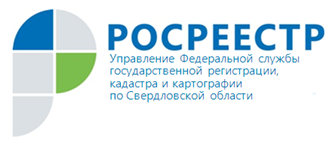 Свердловский Росреестр поздравляет с Днём оценщика!Ежегодно 27 ноября российские оценщики празднуют свой профессиональный праздник — День оценщика! Управление Федеральной службы государственной регистрации, кадастра и картографии по Свердловской области (Управление Росреестра по Свердловской области) поздравляет участников оценочного сообщества с профессиональным праздником и благодарит за неоценимый вклад в формировании Единого государственного реестра недвижимости, как источника достоверной и обоснованной информации!Важная задача государства – установление справедливой кадастровой стоимости, которая должна быть максимально приближена к рыночной. При проведении работ по государственной кадастровой оценке массовыми методами не всегда получается достичь такого результата. Законодательством предусмотрена возможность установления кадастровой стоимости в размере рыночной в специально созданных комиссиях и суде. Для подачи соответствующих заявлений необходимо обращение к оценщику для составления отчета об установлении кадастровой стоимости в размере рыночной.Начиная с 2013 года при Управление Росреестра по Свердловской области функционирует Комиссия по рассмотрению споров о результатах определения кадастровой стоимости.За прошедший период оценщиками проведена огромная работа по наполнению Единого государственного реестра уточненными сведениями о кадастровой стоимости. Только на основании рассмотрения в комиссии отчетов об оценке в размере рыночной стоимости была установлена кадастровая стоимость более 8 тысяч земельных участков и объектов капитального строительства.Контакты для СМИпресс-служба Управления Росреестра по Свердловской области Галина Зилалова, тел. 8(343) 375-40-81, ,эл. почта: press66_rosreestr@mail.ru